РОССИЙСКАЯ ФЕДЕРАЦИЯКОСТРОМСКАЯ ОБЛАСТЬГАЛИЧСКИЙ МУНИЦИПАЛЬНЫЙ РАЙОН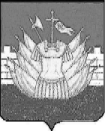 СОВЕТ ДЕПУТАТОВДМИТРИЕВСКОГО СЕЛЬСКОГО ПОСЕЛЕНИЯР Е Ш Е Н И Еот « 27 » августа 2018 года  № 159О внесении изменений в Решение Совета депутатов Дмитриевского сельского поселения от 24.11.2017г. № 119 «Об установлении налога на имущество физических лиц»В целях приведения муниципальных правовых актов Дмитриевского сельского поселения в соответствие с законодательством Российской Федерации, руководствуясь законом Костромской области №684 от 23.11.2017г. «О внесении изменений в Закон Костромской области «О налоге на имущество организаций на территории Костромской области» и признании утратившим силу некоторых законодательных актов Костромской области», Уставом муниципального образования Дмитриевское сельское поселение, Совет депутатов сельского поселения РЕШИЛ:1. Внести в Решение Совета депутатов Дмитриевского сельского поселения №119 от 24.11.2017г. «Об установлении налога на имущество физических лиц на территории Дмитриевского сельского поселения Галичского муниципального района Костромской области» (далее Решение) следующие изменения:1.1. Статью 2 части 1 Решения дополнить следующей фразой:«части жилых домов;».2. Настоящее решение вступает в силу со дня его официального опубликования (обнародования).Глава сельского поселения:                                                     А.В.Тютин